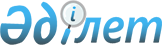 О внесении изменений и дополнений в решение Бурлинского районного маслихата от 23 декабря 2015 года № 32-3 "О районном бюджете на 2016-2018 годы"
					
			Утративший силу
			
			
		
					Решение Бурлинского районного маслихата Западно-Казахстанской области от 6 октября 2016 года № 8-1. Зарегистрировано Департаментом юстиции Западно-Казахстанской области 14 октября 2016 года № 4578. Утратило силу решением Бурлинского районного маслихата Западно-Казахстанской области от 26 января 2017 года № 12-5
      Сноска. Утратило силу решением Бурлинского районного маслихата Западно-Казахстанской области от 26.01.2017 № 12-5 (вводится в действие со дня его первого официального опубликования).

      В соответствии с Бюджетным кодексом Республики Казахстан от 4 декабря 2008 года и Законом Республики Казахстан от 23 января 2001 года "О местном государственном управлении и самоуправлении в Республике Казахстан", Бурлинский районный маслихат РЕШИЛ:

      1. Внести в решение Бурлинского районного маслихата от 23 декабря 2015 года №32-3 "О районном бюджете на 2016-2018 годы" (зарегистрированное в Реестре государственной регистрации нормативных правовых актов за №4237, опубликованное 26 января 2016 года в газете "Бөрлі жаршысы-Бурлинские вести") следующие изменения и дополнения:

      пункт 1 изложить в следующей редакции:

      "1. Утвердить районный бюджет на 2016-2018 годы согласно приложениям 1, 2 и 3 соответственно, в том числе на 2016 год в следующих объемах:

      1) доходы – 9 271 352 тысячи тенге:

      налоговые поступления – 6 178 616 тысяч тенге;

      неналоговые поступления – 69 888 тысяч тенге;

      поступления от продажи основного капитала – 1 004 892 тысячи тенге;

      поступления трансфертов – 2 017 956 тысяч тенге;

      2) затраты – 9 124 921 тысяча тенге; 

      3) чистое бюджетное кредитование – 679 768 тысяч тенге:

      бюджетные кредиты – 703 176 тысяч тенге;

      погашение бюджетных кредитов – 23 408 тысяч тенге;

      4) сальдо по операциям с финансовыми активами – 0 тысяч тенге:

      приобретение финансовых активов – 0 тысяч тенге;

      поступления от продажи финансовых активов государства – 0 тенге;

      5) дефицит (профицит) бюджета – - 533 337 тысяч тенге;

      6) финансирование дефицита (использование профицита) бюджета – 533 337 тысяч тенге:

      поступление займов – 964 106 тысяч тенге;

      погашение займов – 934 483 тысячи тенге;

      используемые остатки бюджетных средств – 503 714 тысяч тенге.";

      в пункте 4:

      абзац первый изложить в следующей редакции:

      "4. Учесть в районном бюджете на 2016 год поступление целевых трансфертов и кредитов из республиканского бюджета в общей сумме 1 572 089 тысяч тенге, в том числе:";

      абзац десятый исключить;

      в пункте 5:

      абзац первый изложить в следующей редакции:

      "5. Учесть в районном бюджете на 2016 год поступление целевых трансфертов из областного бюджета в общей сумме 131 665 тысяч тенге:";

      дополнить абзацем четырнадцатым следующего содержания:

      "на проектирование, развитие и (или) обустройство инженерно-коммуникационной инфраструктуры – 1 000 тысяч тенге;";

      дополнить абзацем пятнадцатым следующего содержания:

      "на приобретение и доставку учебников – 2 209 тысяч тенге.";

      пункт 7 изложить в следующей редакции:

      "7. Утвердить резерв местного исполнительного органа района на 2016 год в размере 141 843 тысячи тенге.";

      приложение 1 к указанному решению изложить в новой редакции согласно приложению к настоящему решению.

      2. Руководителю аппарата районного маслихата (Б.Б.Мукашева) обеспечить государственную регистрацию данного решения в органах юстиции, его официальное опубликование в информационно-правовой системе "Әділет" и в средствах массовой информации.

      3. Настоящее решение вводится в действие с 1 января 2016 года. Районный бюджет на 2016 год
      тысяч тенге
					© 2012. РГП на ПХВ «Институт законодательства и правовой информации Республики Казахстан» Министерства юстиции Республики Казахстан
				
      Председатель сессии

М.Ибрагимов

      Секретарь районного маслихата

А.Куликешев
Приложение
к решению Бурлинского
районного маслихата
от 6 октября 2016 года №8-1Приложение 1
к решению Бурлинского
районного маслихата
от 23 декабря 2015 года №32-3
Категория
Категория
Категория
Категория
Категория
Сумма
Класс
Класс
Класс
Класс
Сумма
Подкласс
Подкласс
Подкласс
Сумма
Специфика
Специфика
Сумма
Наименование
Сумма
1) Доходы
 9 271 352
1
Налоговые поступления
6 178 616
01
Подоходный налог
1 624 770
2
Индивидуальный подоходный налог
1 624 770
03
Социальный налог
3 671 993
1
Социальный налог
3 671 993
04
Налоги на собственность
662 103
1
Налоги на имущество
443 800
3
Земельный налог
33 000
4
Налог на транспортные средства
183 593
5
Единый земельный налог
1 710
05
Внутренние налоги на товары, работы и услуги
194 909
2
Акцизы
6 800
3
Поступления за использование природных и других ресурсов
124 200
4
Сборы за ведение предпринимательской и профессиональной деятельности
63 909
08
Обязательные платежи, взимаемые за совершение юридически значимых действий и (или) выдачу документов уполномоченными на то государственными органами или должностными лицами
24 841
1
Государственная пошлина
24 841
2
Неналоговые поступления
69 888
01
Доходы от государственной собственности
24 888
5
Доходы от аренды имущества, находящегося в государственной собственности
24 888
06
Прочие неналоговые поступления
45 000
1
Прочие неналоговые поступления
45 000
3
Поступления от продажи основного капитала
1 004 892
01
Продажа государственного имущества, закрепленного за государственными учреждениями
962 289
1
Продажа государственного имущества, закрепленного за государственными учреждениями
962 289
03
Продажа земли и нематериальных активов
42 603
1
Продажа земли
42 603
4
Поступления трансфертов
2 017 956
02
Трансферты из вышестоящих органов государственного управления
2 017 956
2
Трансферты из областного бюджета
2 017 956
Функциональная группа
Функциональная группа
Функциональная группа
Функциональная группа
Функциональная группа
сумма
Функциональная подгруппа
Функциональная подгруппа
Функциональная подгруппа
Функциональная подгруппа
сумма
Администратор бюджетных программ
Администратор бюджетных программ
Администратор бюджетных программ
сумма
Программа
Программа
сумма
Наименование
сумма
2) Затраты
9 124 921
01
Государственные услуги общего характера
598 806
1
Представительные, исполнительные и другие органы, выполняющие общие функции государственного управления
440 211
112
Аппарат маслихата района (города областного значения)
19 246
001
Услуги по обеспечению деятельности маслихата района (города областного значения)
18 246
003
Капитальные расходы государственного органа
1 000
122
Аппарат акима района (города областного значения)
112 376
001
Услуги по обеспечению деятельности акима района (города областного значения)
91 527
003
Капитальные расходы государственного органа
20 849
123
Аппарат акима района в городе, города районного значения, поселка, села, сельского округа
308 589
001
Услуги по обеспечению деятельности акима района в городе, города районного значения, поселка, села, сельского округа
306 573
022
Капитальные расходы государственного органа
2 016
2
Финансовая деятельность
3 701
459
Отдел экономики и финансов района (города областного значения)
3 701
003
Проведение оценки имущества в целях налогообложения
2 200
010
Приватизация, управление коммунальным имуществом, постприватизационная деятельность и регулирование споров, связанных с этим
1 501
9
Прочие государственные услуги общего характера
154 894
458
Отдел жилищно-коммунального хозяйства, пассажирского транспорта и автомобильных дорог района (города областного значения)
68 780
001
Услуги по реализации государственной политики на местном уровне в области жилищно-коммунального хозяйства, пассажирского транспорта и автомобильных дорог
68 780
459
Отдел экономики и финансов района (города областного значения)
24 127
001
Услуги по реализации государственной политики в области формирования и развития экономической политики, государственного планирования, исполнения бюджета и управления коммунальной собственностью района (города областного значения)
23 702
015
Капитальные расходы государственного органа
425
467
Отдел строительства района (города областного значения)
61 987
040
Развитие объектов государственных органов
61 987
02
Оборона
183 541
1
Военные нужды
11 572
122
Аппарат акима района (города областного значения)
11 572
005
Мероприятия в рамках исполнения всеобщей воинской обязанности
11 572
2
Организация работы по чрезвычайным ситуациям
171 969
122
Аппарат акима района (города областного значения)
171 969
006
Предупреждение и ликвидация чрезвычайных ситуаций масштаба района (города областного значения)
136 531
007
Мероприятия по профилактике и тушению степных пожаров районного (городского) масштаба, а также пожаров в населенных пунктах, в которых не созданы органы государственной противопожарной службы
35 438
03
Общественный порядок, безопасность, правовая, судебная, уголовно-исполнительная деятельность
93 777
9
Прочие услуги в области общественного порядка и безопасности
93 777
458
Отдел жилищно-коммунального хозяйства, пассажирского транспорта и автомобильных дорог района (города областного значения)
93 777
021
Обеспечение безопасности дорожного движения в населенных пунктах
93 777
04
Образование
4 449 256
1
Дошкольное воспитание и обучение
728 348
464
Отдел образования района (города областного значения)
728 348
009
Обеспечение деятельности организаций дошкольного воспитания и обучения
650 248
040
Реализация государственного образовательного заказа в дошкольных организациях образования
78 100
2
Начальное, основное среднее и общее среднее образование
3 556 429
123
Аппарат акима района в городе, города районного значения, поселка, села, сельского округа
13 413
005
Организация бесплатного подвоза учащихся до школы и обратно в сельской местности
13 413
464
Отдел образования района (города областного значения)
3 475 142
003
Общеобразовательное обучение
3 240 921
006
Дополнительное образование для детей
234 221
465
Отдел физической культуры и спорта района (города областного значения)
67 874
017
Дополнительное образование для детей и юношества по спорту
67 874
9
Прочие услуги в области образования
164 479
464
Отдел образования района (города областного значения)
164 479
001
Услуги по реализации государственной политики на местном уровне в области образования
18 124
005
Приобретение и доставка учебников, учебно-методических комплексов для государственных учреждений образования района (города областного значения)
76 046
015
Ежемесячные выплаты денежных средств опекунам (попечителям) на содержание ребенка-сироты (детей-сирот), и ребенка (детей), оставшегося без попечения родителей
11 156
029
Обследование психического здоровья детей и подростков и оказание психолого-медико-педагогической консультативной помощи населению
9 532
067
Капитальные расходы подведомственных государственных учреждений и организаций
49 621
06
Социальная помощь и социальное обеспечение
287 456
1
Социальное обеспечение
44 250
451
Отдел занятости и социальных программ района (города областного значения)
33 176
005
Государственная адресная социальная помощь
6 755
016
Государственные пособия на детей до 18 лет
8 575
025
Внедрение обусловленной денежной помощи по проекту Өрлеу
17 846
464
Отдел образования района (города областного значения)
11 074
030
Содержание ребенка (детей), переданного патронатным воспитателям
11 074
2
Социальная помощь
205 301
451
Отдел занятости и социальных программ района (города областного значения)
205 301
002
Программа занятости
53 057
004
Оказание социальной помощи на приобретение топлива специалистам здравоохранения, образования, социального обеспечения, культуры, спорта и ветеринарии в сельской местности в соответствии с законодательством Республики Казахстан
10 656
006
Оказание жилищной помощи
5 301
007
Социальная помощь отдельным категориям нуждающихся граждан по решениям местных представительных органов
39 956
010
Материальное обеспечение детей-инвалидов, воспитывающихся и обучающихся на дому
1 909
014
Оказание социальной помощи нуждающимся гражданам на дому
49 192
017
Обеспечение нуждающихся инвалидов обязательными гигиеническими средствами и предоставление услуг специалистами жестового языка, индивидуальными помощниками в соответствии с индивидуальной программой реабилитации инвалида
31 619
023
Обеспечение деятельности центров занятости населения
13 611
9
Прочие услуги в области социальной помощи и социального обеспечения
37 905
451
Отдел занятости и социальных программ района (города областного значения)
34 401
001
Услуги по реализации государственной политики на местном уровне в области обеспечения занятости и реализации социальных программ для населения
33 219
011
Оплата услуг по зачислению, выплате и доставке пособий и других социальных выплат
1 182
458
Отдел жилищно-коммунального хозяйства, пассажирского транспорта и автомобильных дорог района (города областного значения)
3 504
050
Реализация Плана мероприятий по обеспечению прав и улучшению качества жизни инвалидов в Республике Казахстан на 2012 – 2018 годы
3 504
07
Жилищно-коммунальное хозяйство
1 391 211
1
Жилищное хозяйство
1 031 436
458
Отдел жилищно-коммунального хозяйства, пассажирского транспорта и автомобильных дорог района (города областного значения)
47 565
003
Организация сохранения государственного жилищного фонда
47 565
467
Отдел строительства района (города областного значения)
974 513
003
Проектирование и (или) строительство, реконструкция жилья коммунального жилищного фонда
291 724
004
Проектирование, развитие и (или) обустройство инженерно-коммуникационной инфраструктуры
682 789
479
Отдел жилищной инспекции района (города областного значения)
9 358
001
Услуги по реализации государственной политики на местном уровне в области жилищного фонда
9 358
2
Коммунальное хозяйство
71 400
458
Отдел жилищно-коммунального хозяйства, пассажирского транспорта и автомобильных дорог района (города областного значения)
70 000
026
Организация эксплуатации тепловых сетей, находящихся в коммунальной собственности районов (городов областного значения)
70 000
467
Отдел строительства района (города областного значения)
1 400
058
Развитие системы водоснабжения и водоотведения в сельских населенных пунктах
1 400
3
Благоустройство населенных пунктов
288 375
123
Аппарат акима района в городе, города районного значения, поселка, села, сельского округа
43 954
008
Освещение улиц населенных пунктов
29 617
009
Обеспечение санитарии населенных пунктов
3 257
011
Благоустройство и озеленение населенных пунктов
11 080
458
Отдел жилищно-коммунального хозяйства, пассажирского транспорта и автомобильных дорог района (города областного значения)
244 421
015
Освещение улиц в населенных пунктах
107 800
016
Обеспечение санитарии населенных пунктов
77 907
017
Содержание мест захоронений и захоронение безродных
1 706
018
Благоустройство и озеленение населенных пунктов
57 008
08
Культура, спорт, туризм и информационное пространство
827 711
1
Деятельность в области культуры
457 016
455
Отдел культуры и развития языков района (города областного значения)
457 016
003
Поддержка культурно-досуговой работы
457 016
2
Спорт
93 451
465
Отдел физической культуры и спорта района (города областного значения)
91 720
001
Услуги по реализации государственной политики на местном уровне в сфере физической культуры и спорта
9 584
004
Капитальные расходы государственного органа
2 971
006
Проведение спортивных соревнований на районном (города областного значения) уровне
67 492
007
Подготовка и участие членов сборных команд района (города областного значения) по различным видам спорта на областных спортивных соревнованиях
11 673
467
Отдел строительства района (города областного значения)
1 731
008
Развитие объектов спорта
1 731
3
Информационное пространство
207 045
455
Отдел культуры и развития языков района (города областного значения)
130 907
006
Функционирование районных (городских) библиотек
127 407
007
Развитие государственного языка и других языков народа Казахстана
3 500
456
Отдел внутренней политики района (города областного значения)
76 138
002
Услуги по проведению государственной информационной политики
76 138
9
Прочие услуги по организации культуры, спорта, туризма и информационного пространства
70 199
455
Отдел культуры и развития языков района (города областного значения)
18 298
001
Услуги по реализации государственной политики на местном уровне в области развития языков и культуры
18 298
456
Отдел внутренней политики района (города областного значения)
51 901
001
Услуги по реализации государственной политики на местном уровне в области информации, укрепления государственности и формирования социального оптимизма граждан
30 103
003
Реализация мероприятий в сфере молодежной политики
21 498
006
Капитальные расходы государственного органа
300
10
Сельское, водное, лесное, рыбное хозяйство, особо охраняемые природные территории, охрана окружающей среды и животного мира, земельные отношения
155 591
1
Сельское хозяйство
93 058
459
Отдел экономики и финансов района (города областного значения)
11 034
099
Реализация мер по оказанию социальной поддержки специалистов
11 034
462
Отдел сельского хозяйства района (города областного значения)
22 286
001
Услуги по реализации государственной политики на местном уровне в сфере сельского хозяйства
21 326
006
Капитальные расходы государственного органа
960
473
Отдел ветеринарии района (города областного значения)
59 738
001
Услуги по реализации государственной политики на местном уровне в сфере ветеринарии
21 660
003
Капитальные расходы государственного органа
9 285
005
Обеспечение функционирования скотомогильников (биотермических ям)
1 760
006
Организация санитарного убоя больных животных
1 824
007
Организация отлова и уничтожения бродячих собак и кошек
9 043
008
Возмещение владельцам стоимости изымаемых и уничтожаемых больных животных, продуктов и сырья животного происхождения
12 846
010
Проведение мероприятий по идентификации сельскохозяйственных животных
3 320
6
Земельные отношения
20 847
463
Отдел земельных отношений района (города областного значения)
20 847
001
Услуги по реализации государственной политики в области регулирования земельных отношений на территории района (города областного значения)
13 489
004
Организация работ по зонированию земель
7 358
9
Прочие услуги в области сельского, водного, лесного, рыбного хозяйства, охраны окружающей среды и земельных отношений
41 686
473
Отдел ветеринарии района (города областного значения)
41 686
011
Проведение противоэпизоотических мероприятий
41 686
11
Промышленность, архитектурная, градостроительная и строительная деятельность
37 561
2
Архитектурная, градостроительная и строительная деятельность
37 561
467
Отдел строительства района (города областного значения)
13 908
001
Услуги по реализации государственной политики на местном уровне в области строительства
13 158
017
Капитальные расходы государственного органа
750
468
Отдел архитектуры и градостроительства района (города областного значения)
23 653
001
Услуги по реализации государственной политики в области архитектуры и градостроительства на местном уровне
13 753
003
Разработка схем градостроительного развития территории района и генеральных планов населенных пунктов
4 500
004
Капитальные расходы государственного органа
5 400
12
Транспорт и коммуникации
348 543
1
Автомобильный транспорт
348 543
123
Аппарат акима района в городе, города районного значения, поселка, села, сельского округа
9 519
013
Обеспечение функционирования автомобильных дорог в городах районного значения, поселках, селах, сельских округах
9 519
458
Отдел жилищно-коммунального хозяйства, пассажирского транспорта и автомобильных дорог района (города областного значения)
339 024
022
Развитие транспортной инфраструктуры
2 480
023
Обеспечение функционирования автомобильных дорог
336 544
13
Прочие
481 445
3
Поддержка предпринимательской деятельности и защита конкуренции
10 410
469
Отдел предпринимательства района (города областного значения)
10 410
001
Услуги по реализации государственной политики на местном уровне в области развития предпринимательства
10 410
9
Прочие
471 035
458
Отдел жилищно-коммунального хозяйства, пассажирского транспорта и автомобильных дорог района (города областного значения)
329 192
040
Реализация мер по содействию экономическому развитию регионов в рамках Программы "Развитие регионов"
71 562
043
Развитие инженерной инфраструктуры в рамках Программы развития регионов до 2020 года
98 000
085
Реализация бюджетных инвестиционных проектов в моногородах
159 630
459
Отдел экономики и финансов района (города областного значения)
141 843
012
Резерв местного исполнительного органа района (города областного значения)
141 843
14
Обслуживание долга
122
1
Обслуживание долга
122
459
Отдел экономики и финансов района (города областного значения)
122
021
Обслуживание долга местных исполнительных органов по выплате вознаграждений и иных платежей по займам из областного бюджета
122
15
Трансферты
269 901
1
Трансферты
269 901
459
Отдел экономики и финансов района (города областного значения)
269 901
006
Возврат неиспользованных (недоиспользованных) целевых трансфертов
992
051
Трансферты органам местного самоуправления
268 909
3) Чистое бюджетное кредитование
679 768
Бюджетные кредиты
703 176
07
Жилищно-коммунальное хозяйство
649 091
1
Жилищное хозяйство
649 091
458
Отдел жилищно-коммунального хозяйства, пассажирского транспорта и автомобильных дорог района (города областного значения)
649 091
053
Кредитование на реконструкцию и строительство систем тепло-, водоснабжения и водоотведения
649 091
10
Сельское, водное, лесное, рыбное хозяйство, особо охраняемые природные территории, охрана окружающей среды и животного мира, земельные отношения
54 085
1
Сельское хозяйство
54 085
459
Отдел экономики и финансов района (города областного значения)
54 085
018
Бюджетные кредиты для реализации мер социальной поддержки специалистов
54 085
Категория
Категория
Категория
Категория
Категория
сумма
Класс
Класс
Класс
Класс
сумма
Подкласс
Подкласс
Подкласс
сумма
Специфика
Специфика
сумма
Наименование
сумма
5
Погашение бюджетных кредитов
23 408
01
Погашение бюджетных кредитов
23 408
1
Погашение бюджетных кредитов, выданных из государственного бюджета
23 408
Функциональная группа
Функциональная группа
Функциональная группа
Функциональная группа
Функциональная группа
сумма
Функциональная подгруппа
Функциональная подгруппа
Функциональная подгруппа
Функциональная подгруппа
сумма
Администратор бюджетных программ
Администратор бюджетных программ
Администратор бюджетных программ
сумма
Программа
Программа
сумма
Наименование
сумма
4) Сальдо по операциям с финансовыми активами
0
Категория
Категория
Категория
Категория
Категория
сумма
Класс
Класс
Класс
Класс
сумма
Подкласс
Подкласс
Подкласс
сумма
Специфика
Специфика
сумма
Наименование
сумма
6
Поступления от продажи финансовых активов государства
0
01
Поступления от продажи финансовых активов государства
0
1
Поступления от продажи финансовых активов внутри страны
0
5) Дефицит (профицит) бюджета
-533 337
6) Финансирование дефицита (использование профицита) бюджета
533 337
7
Поступления займов
964 106
01
Внутренние государственные займы
964 106
2
Договоры займа
964 106
Функциональная группа
Функциональная группа
Функциональная группа
Функциональная группа
Функциональная группа
сумма
Функциональная подгруппа
Функциональная подгруппа
Функциональная подгруппа
Функциональная подгруппа
сумма
Администратор бюджетных программ
Администратор бюджетных программ
Администратор бюджетных программ
сумма
Программа
Программа
сумма
Наименование
сумма
16
Погашение займов
934 483
1
Погашение займов
934 483
459
Отдел экономики и финансов района (города областного значения)
934 483
005
Погашение долга местного исполнительного органа перед вышестоящим бюджетом
934 481
022
Возврат неиспользованных бюджетных кредитов, выданных из местного бюджета
2
Категория
Категория
Категория
Категория
Категория
сумма
Класс
Класс
Класс
Класс
сумма
Подкласс
Подкласс
Подкласс
сумма
Специфика
Специфика
сумма
Наименование
сумма
8
Используемые остатки бюджетных средств
503 714
01
Остатки бюджетных средств
503 714
1
Свободные остатки бюджетных средств
503 714